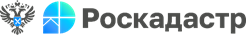 Региональный Роскадастр подводит итоги 2023 года по ведению реестра границНаполненность реестра границ актуальной достоверной информацией является основой для улучшения процесса управления земельными ресурсами, защиты имущественных прав граждан, предотвращения нарушения земельного законодательства и повышения инвестиционной привлекательности региона.Реестр границ в 2023 году пополнился сведениями о границах: 874 населенных пунктов Архангельской области и Ненецкого автономного округа, 1185 публичных сервитутов,  926 территорий объектов культурного наследия, 29 особо охраняемых природных территорий, 595 территориальных зон, 21 лесничества и 105 береговых линий.Следует отметить, что в 2023 году специалистами регионального Роскадастра завершены работы по внесению в Единый государственный реестр недвижимости (ЕГРН) сведений о лесничествах, расположенных на землях лесного фонда Архангельской области и Ненецкого автономного округа.Также в ЕГРН внесены сведения о таких значимых для региона объектах как: Сольвычегодский государственный природный биологический заказник, Приморский государственный природный ландшафтный заказник, Кулойский государственный природный биологический заказник, памятники природы «Зеленый бор», «Шунемский сосновый бор», «Аргуновский сосновый бор», «Пихты под Архангельском», территории объектов культурного наследия (памятников истории и культуры) народов Российской Федерации федерального значения «Монастырский хозяйственный комплекс на Сельдяном мысе» в п. Соловецкий, «Александро-Ошевенский монастырь» в Каргопольском муниципальном округе, «Вознесенская церковь (деревянная)» в Приморском муниципальном округе.По итогам 2023 года в реестре границ содержатся сведения о более 25 тыс. границ зон с особыми условиями использования территорий, расположенных в Архангельской области и Ненецком автономном округе. Из них почти 2,3 тыс. зон специалисты филиала ППК «Роскадастр» по Архангельской области и Ненецкому автономному округу внесли в минувшем году. Наибольшее количество внесенных сведений составляют водоохранные зоны и прибрежные защитные полосы – 45%,  охранные зоны объектов электроэнергетики – 22%,  охранные зоны трубопроводов – 19% .«Региональное Управление Росреестра, филиал ППК «Роскадастр» совместно с органами исполнительной власти регионов и органами местного самоуправления  проводят работу по наполнению ЕГРН достоверными и точными сведениями в рамках государственной программы «Национальная система пространственных данных», – отмечает заместитель руководителя Управления регионального Росреестра Екатерина Долганова. - Качество и полнота данных ЕГРН оказывают существенное влияние на инвестиционную, экономическую и социальную составляющую региона. Для успешной реализации такой масштабной задачи нам важно максимально вовлечь в процесс региональные органы власти, муниципалитеты и организовать эффективное взаимодействие всех заинтересованных структур». Информацию об объектах реестра границ, сведения о которых содержатся в ЕГРН, можно получить с помощью общедоступного сервиса «Публичная кадастровая карта» либо заказав выписку из ЕГРН в любом многофункциональном центре  или на сайте Госуслуги.